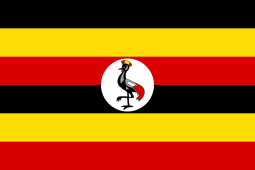 Uganda! Sycamore & Silver Birch ClassesSummer 1 2021English - WritingY1 composing and recording sentences, thinking about capital letters, full stops and finger spaces.Y2 focussing on using a range of sentence types, as well as conjunctions (and, because, when, if, so, but), using language for impact- including the use of expanded noun phrases, and making simple revisions and editing our work.Y3 embedding our understanding of the difference between simple and compound sentences as well as a range of conjunctions (although, while, since, until). Using fronted adverbials, headings and subheadings, speech and  paragraphs in our writing.Handwriting Y2 thinking about the size of our writing and the relationship between the lower case and upper case letters, Y3 developing a confident, quicker joined script.Phonics Y1 building on existing phonics knowledge and introducing alternative sounds. Spelling Y2/3 ‘No Nonsense Spelling’ – working on key word patterns each week in conjunction with the common exception words for each specific year group (spellings will come home associated with this programme weekly).EGPS Y2/3 English Grammar, Punctuation and Spelling-focusing on the application of writing skills and embedding them in our writing. English - ReadingWhole class reading activities linked to our focus texts and other similar texts. Y1/2 Using our phonic skills to decode new words, and use word patterns to help us with this (linked to spelling).Focusing on our understanding of character motivation using our inference skills, and the author’s use of language for effect.Recognising different themes and convention of texts.Ask and answer questions about the text.MathematicsMoney Y1 recognising and knowing the value of different denominations of coins and notes, Y2 using different coins to make the same amount, adding and subtracting coins and  calculating the total and the amount of change, Y3 adding and subtracting amounts of money to give change using £ and p Fractions Y1 Recognising, finding and naming a half as one of two equal parts of an object, shapes or quantity, Y2 recognising, finding, naming and writing 1/3 and 1/4 of a length shape, set of objects or quantity, Y3 generating equivalent fractions, using diagrams to compare and explain why they are the same. Adding and subtracting fractions with the same denominator within one whole using a range of representations and in a variety of contexts.Multiplication and Division Y1 Using a number line to count in twos, using counting objects to double and half amounts to 20, sharing objects equally by counting how many in each group, Y2 Recalling and using multiplication and division facts for the 2, 5 and 10 times tables, recognising odd and even numbers, knowing that multiplication of two numbers can be done in any order (commutative) using an array and practical materials, Y3 Writing and calculating mathematical statements for multiplication and division including for two-digit numbers times on-digit numbers (grid method and chunking).P.E.Athletics Developing fundamental movement skills to extend agility, balance and coordination individually and in a team.Developing techniques like running, jumping, throwing and catching, and applying these to a range of activities. African Dance Performing dances using simple movement patterns, composing their own dances that express and communicate moods, ideas and feelings, choosing and varying simple compositional ideas.Performing dances with an awareness of rhythmic, dynamic and expressive qualities, on their ownScience Identifying living, dead or never alive things.Investigating a variety of common animals and categorizing them into herbivores, omnivores and carnivoresIdentifying a variety of plants. Researching habitat and micro habitats and food chains. R.EUnderstanding the importance of special foods within Christianity and discussing what they represent.  Exploring how Christians feel when they share their special food with others. DTDesigning a purposeful, functional and appealing fruit salad based on design criteria, using a selection of materials and equipment suitable for the task, whilst following procedures of health, safety and hygiene. Art and Design Creating an Ugandan bowl made from folded paper.  Explaining how they created their work considering elements of shape, texture and colour. Geography Naming and locating the world’s continents and oceans.Looking at similarities of human and physical geography between UK and Uganda. Comparing Bukuaya School to Kampala city in Uganda and investigating typical life in Uganda. Music Listening to and performing simple African songs.Listening to, copying and repeating simple rhythmic patterns.Choosing, creating and remembering rhythmic patterns, keeping to a steady beat.Role Play CornerOn Safari! 